SAVEZ MAŽORETKINJA I POM-PON TIMOVA HRVATSKE               PRIJAVNI LIST              REGIONALNI TURNIR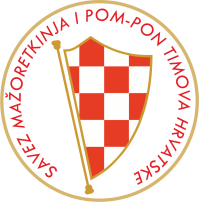                               VELIKA/15.01.2022.                 VELIKE  FORMACIJE                            ROK PRIJAVE I UPLATA KOTIZACIJE                                      30.12.2021.E-mail: majorettes.cro@gmail.com/savez.mazoretkinja.hrvatske@gmail.comMob: 095 960 6669www.smpth-cro.weebly.comUPLATE NA ŽIRO RAČUN:  VELIKE  FORMACIJE-30.00 KN SVAKI NATJECATELJSAVEZ MAŽORETKINJA I POM-PON TIMOVA HRVATSKERaiffeisen bank Austriad.d. Zagreb IBAN: HR9224840081101900360		Država:	Grad:             Tim/klub:Osoba za kontakt:               Mob:                                      E-mail:    VELIKE FORMACIJE:ŠTAP-DJEČJA FORMACIJA:ŠTAPKADETI:ŠTAP JUNIORI:ŠTAP SENIORI:POM-PON DJECA:POM-PON KADETI:POM-PON JUNIORI:POM-PON SENIORI:MIX KADETI:MIX JUNIORI:MIX SENIORI:BATON FLAG JUNIORI:BATON FLAG SENIORI:MACE JUN/SEN:CLASSIC DEFILE ŠTAP KAD/JUN/SEN:DEFILE ŠTAP KAD/JUN/SEN:DEFILE POM PON KAD/JUN/SEN:HRVATSKANOVSKANOVLJANSKE MAŽORETKINJETAMARA TOMIĆ0915473274tamara.mlinar@gmail.comBROJ OSOBA1182BROJ OSOBA12BROJ OSOBA12BROJ OSOBA12BROJ OSOBA12BROJ OSOBA12BROJ OSOBA12BROJ OSOBA12BROJ OSOBA12BROJ OSOBA12BROJ OSOBA12BROJ OSOBA12BROJ OSOBA12BROJ OSOBA1234K/J/SBROJ OSOBA123456K/J/SBROJ OSOBA123456K/J/SBROJ OSOBA123456